Zasady przygotowania prac do drukuw Przeglądzie Lekarskim 1. Prace należy nadsyłać w wersji elektronicznej, pisane jednostronnie, na arkuszach w formacie A-4, z użyciem prostej czcionki (12 pkt.). 2. Maszynopis powinien być wyraźny a znaczenie użytych skrótów powinno być objaśnione bezpośrednio po ich wprowadzeniu. 3. Na pierwszej stronie należy podać tytuł pracy wraz z jego tłumaczeniem na język angielski, imiona i nazwiska autorów, nazwę jednostki (klinika, zakład, oddział), imię i nazwisko kierownika, adres do korespondencji, telefon, fax, e-mail, następnie streszczenie i słowa kluczowe w wersji polskiej i angielskiej. 4. Prace poglądowe przyjmowane są do prezentacji i druku po uprzednim zatwierdzeniu przez Komitet Naukowy Konferencji i po recenzjach. Poszerzony abstrakt (2 strony) wraz z dorobkiem naukowym prezentowanej tematyki należy nadesłać do dnia 31 maja 2010 r. na adres eflorek@ump.edu.pl.5. Tekst pracy oryginalnej powinien być podzielony na: Wstęp, Materiał i metody, Wyniki, Omówienie, Wnioski, Piśmiennictwo. 5. Zdjęcia należy dołączyć na osobnych stronach wraz z tytułem oraz jego angielskim tłumaczeniem. 6. Ryciny i tabele należy zamieścić na osobnych stronach (nie w tekście pracy) wraz z tytułem oraz jego angielskim tłumaczeniem. 7. Alfabetyczny wykaz piśmiennictwa należy przygotować zgodnie z konwencją międzynarodową, skróty według (Index Medicus) oraz kolejno rok, tom, stronę, a w przypadku książek nazwę firmy wydawniczej, miejsce i rok wydania. Każdą pozycję podać w osobnej linii. 
W przypadku piśmiennictwa w wykazie należy podać: nazwisko Autora/Autorów, inicjały imion. W przypadku większej niż 4 liczby Autorów, należy podać pierwszych trzech z dopiskiem i wsp. (gdy cytowana praca w j. polskim) lub et al. (w j. angielskim), a następnie pełny tytuł pracy. Np. 10. Autor A., Autor B. Autor C. et al. (lub i wsp.): Pełny tytuł pracy. Przegl. Lek. 1996, 53, 3. 8. Praca nie powinna przekraczać 15 stron maszynopisu łącznie z rycinami i tabelami oraz zdjęciami.9. Należy przesłać listownie oświadczenie wraz z podpisami wszystkich autorów oraz kierownika, że praca nie była dotychczas publikowana. Podpis kierownika jest równoznaczny ze zgodą na opublikowanie.10. Po akceptacji do druku prawa autorskie zostają przekazane przez Autorów – Redakcji Przeglądu Lekarskiego.Prace przygotowane wyłącznie zgodnie z zasadami ogłaszania prac w „Przeglądzie Lekarskim”wraz z kartą zgłoszenia należy przesłać pocztą elektroniczną, w nieprzekraczalnym terminie do dnia30 czerwca 2011 r.na adres:eflorek@ump.edu.plKażdy Uczestnik Konferencji może zgłosićjedną pracę.O zakwalifikowaniu prac Autorzy zostaną powiadomieni w terminie do dnia 1 września 2011 r., natomiast o formie prezentacjido dnia 10 października 2011 r. Zakwalifikowane prace zostaną opublikowane 
w Przeglądzie Lekarskim.Tematyka Konferencji:Postawy wobec palenia tytoniuStraty wywołane paleniem tytoniuBierne palenieBiomarkery ekspozycji na dymPolityka zdrowotnaAlkohol, narkotyki, leki - uzależnieniaVariaDyskusja Okrągłego StołuUzależnienia - tytoń, alkohol, narkotykiWarsztatyProgram Unplugged - szkolenie dla nauczycieliLeczenie uzależnienia od tytoniu - szkolenie dla farmaceutów i lekarzy rodzinnychXII Ogólnopolska Konferencja
Naukowo - SzkoleniowaTYTOŃ A ZDROWIE„Przyszłość wolna od dymu”Pod honorowym patronatemPrezydenta Miasta PoznaniaRyszarda GrobelnegoiJego Magnificencji RektoraUniwersytetu Medycznegoim. Karola Marcinkowskiegow Poznaniuprof. dr. hab. med. Jacka Wysockiego 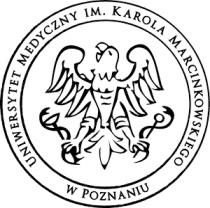 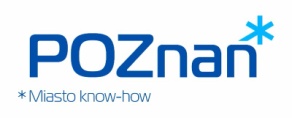 ZAPROSZENIE16 - 18 listopada 2011 r.PoznańKOMITET ORGANIZACYJNYPrzewodniczącyprof. dr hab. Ewa FlorekWiceprzewodniczącyz-ca dyr. WZiSS Elżbieta DybowskaCzłonkowielek. med. Maciej Hassan-Bartzmgr Maksymilian Kulzamgr Agata Michalakmgr farm. Anna Nowakowskamgr Urszula Piaszczyńskamgr farm. Monika Seńczuk-Przybyłowskadr farm. Anna WachowiakKOMITET NAUKOWYPrzewodniczącyprof. dr hab. Ewa FlorekCzłonkowieprof. dr hab. Grzegorz H. Bręborowiczprof. dr hab. Wojciech Cichyprof. dr hab. Michał Drewsprof. dr hab. Wojciech Golusińskiprof. dr Reiner Hanewinkel (Germany)prof. dr hab. Henryk Koroniakprof. dr hab. Andrzej Mackiewiczprof. dr T. Allen Merritt (USA)prof. dr hab. Jerzy Moczkoprof. dr hab. Tomasz Opaladr Lars Ramström (Sweden)prof. dr hab. Jerzy Sowińskiprof. dr hab. Andrzej TykarskiLaboratorium Badań ŚrodowiskowychKatedry i Zakładu ToksykologiiUniwersytetu Medycznegoim. Karola Marcinkowskiego w PoznaniuiWydział Zdrowia i Spraw SpołecznychUrzędu Miasta Poznaniaserdecznie zaprasza naXII Ogólnopolską Konferencję
Naukowo - SzkoleniowąTYTOŃ A ZDROWIE„Przyszłość wolna od dymu”Konferencja odbędzie sięw dniach 16-18 listopada 2011 r. w Urzędzie Miasta Poznaniapl. Kolegiacki 17Osoby zainteresowane udziałem w Konferencjiproszone są o przesłanie karty zgłoszeniawraz z pracą lub abstraktemw nieprzekraczalnym terminie do dnia 30 czerwca 2011 r.pocztą elektronicznąna adres: eflorek@ump.edu.plUdział w Konferencji zostaniepotwierdzony Certyfikatem.Certyfikat potwierdza uzyskanie 10 punktów edukacyjnych szkolenia ciągłego.Opłata rejestracyjna wynosi :500 zł - do 15 września600 zł - od 15 września do 14 październikaOpłata obejmuje:udział we wszystkich Sesjachudział w dyskusji Okrągłego Stołuudział w Warsztatachmateriały konferencyjnePrzegląd LekarskiCertyfikat uczestnictwapoczęstunek (16, 17, 18 listopada)powitanie (16 listopada)uroczysta kolacja (17 listopada)Numer kontaUniwersytet Medyczny w PoznaniuBank Handlowy w Warszawie o/Poznań56103012470000000047718000hasło: Konferencja „Tytoń a Zdrowie”Adres Komitetu Organizacyjnego:Laboratorium Badań ŚrodowiskowychKatedra i Zakład ToksykologiiUniwersytetu Medycznego w Poznaniuul. Dojazd 3060-631 Poznańtel.: 61 847 20 81faks: 61 847 20 81 w. 157e-mail: eflorek@ump.edu.plWydział Zdrowia i Spraw SpołecznychUrząd Miasta Poznaniaul. 3 Maja 4661-728 Poznańtel.: 61 878 54 29faks: 61 878 56 79e-mail: wziss@um.poznan.pl